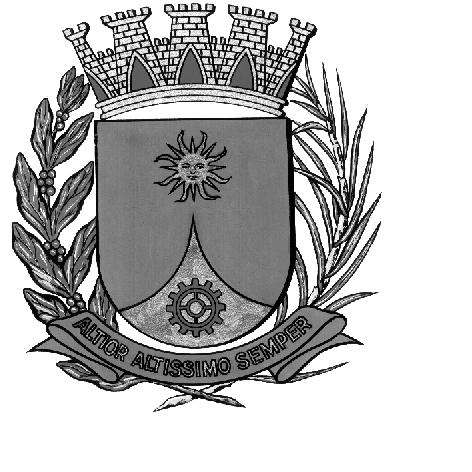 CÂMARA MUNICIPAL DE ARARAQUARAAUTÓGRAFO NÚMERO 133/16PROJETO DE LEI NÚMERO 134/16Dispõe sobre abertura de Crédito Adicional Especial no DAAE - Departamento Autônomo de Água e Esgoto e dá outras providências.     	Art. 1º Fica autorizado o Departamento Autônomo de Água e Esgoto a abrir um Crédito Adicional Especial, até o limite de R$ 80.000,00 (Oitenta mil reais), conforme abaixo especificado:	Art. 2º O Crédito Adicional Especial autorizado no artigo anterior será coberto com recursos provenientes de anulação parcial de dotação orçamentária vigente no valor de R$ 80.000,00 (Oitenta mil reais), conforme abaixo especificado:Art. 3º Fica incluso o presente crédito adicional especial nas Leis nº 8.075 de 22 de novembro de 2013 (Plano Plurianual), Lei nº 8.485 de 25 de junho de 2015 (Diretrizes Orçamentárias) e Lei nº 8.594 de 26 de novembro de 2015 (Lei Orçamentária).Art. 4º Esta Lei entrará em vigor na data de sua publicação, revogada as disposições em contrário.CÂMARA MUNICIPAL DE ARARAQUARA, aos 29 (vinte e nove) dias do mês de junho do ano de 2016 (dois mil e dezesseis).ELIAS CHEDIEKPresidentedlom03.DEPARTAMENTO AUTÔNOMO DE ÁGUA E ESGOTO03.03COORDENADORIA EXECUTIVA DE OPERAÇÕES03.03.06GERÊNCIA DE PROJETOS E PLANEJAMENTO ESTRATÉGICOCATEGORIA ECONÔMICACATEGORIA ECONÔMICACATEGORIA ECONÔMICACATEGORIA ECONÔMICACATEGORIA ECONÔMICA4.4.90.51Obras e InstalaçõesObras e InstalaçõesR$80.000,00FUNCIONAL PROGRAMÁTICAFUNCIONAL PROGRAMÁTICAFUNCIONAL PROGRAMÁTICAFUNCIONAL PROGRAMÁTICAFUNCIONAL PROGRAMÁTICA1717Saneamento17.51217.512Saneamento Básico Urbano17.512.010817.512.0108Sistema de Água17.512.0108.1.50017.512.0108.1.500Desassoreamento da Captação das CruzesR$80.000,0003.DEPARTAMENTO AUTÔNOMO DE ÁGUA E ESGOTO03.02COORDENADORIA EXECUTIVA DE ADMINISTRAÇÃO E FINANÇAS03.02.07CONTROLADORIACATEGORIA ECONÔMICACATEGORIA ECONÔMICACATEGORIA ECONÔMICACATEGORIA ECONÔMICACATEGORIA ECONÔMICA3.3.90.39Outros Serviços de Terceiros – Pessoa jurídicaOutros Serviços de Terceiros – Pessoa jurídicaR$40.000,00FUNCIONAL PROGRAMÁTICAFUNCIONAL PROGRAMÁTICAFUNCIONAL PROGRAMÁTICAFUNCIONAL PROGRAMÁTICAFUNCIONAL PROGRAMÁTICA1717Saneamento17.12417.124Controle Interno17.124.010717.124.0107Desenvolvimento Organizacional17.124.0107.2.32217.124.0107.2.322Atividades de ControladoriaR$40.000,0003.DEPARTAMENTO AUTÔNOMO DE ÁGUA E ESGOTODEPARTAMENTO AUTÔNOMO DE ÁGUA E ESGOTODEPARTAMENTO AUTÔNOMO DE ÁGUA E ESGOTODEPARTAMENTO AUTÔNOMO DE ÁGUA E ESGOTODEPARTAMENTO AUTÔNOMO DE ÁGUA E ESGOTO03.04COORDENADORIA EXECUTIVA DE RESÍDUOS SÓLIDOSCOORDENADORIA EXECUTIVA DE RESÍDUOS SÓLIDOSCOORDENADORIA EXECUTIVA DE RESÍDUOS SÓLIDOSCOORDENADORIA EXECUTIVA DE RESÍDUOS SÓLIDOSCOORDENADORIA EXECUTIVA DE RESÍDUOS SÓLIDOS03.04.01GERÊNCIA DE RESÍDUOS SÓLIDOSGERÊNCIA DE RESÍDUOS SÓLIDOSGERÊNCIA DE RESÍDUOS SÓLIDOSGERÊNCIA DE RESÍDUOS SÓLIDOSGERÊNCIA DE RESÍDUOS SÓLIDOSCATEGORIA ECONÔMICACATEGORIA ECONÔMICACATEGORIA ECONÔMICACATEGORIA ECONÔMICACATEGORIA ECONÔMICACATEGORIA ECONÔMICACATEGORIA ECONÔMICA3.3.90.393.3.90.39Outros Serviços de Terceiros – Pessoa jurídicaOutros Serviços de Terceiros – Pessoa jurídicaR$7.000,007.000,00FUNCIONAL PROGRAMÁTICAFUNCIONAL PROGRAMÁTICAFUNCIONAL PROGRAMÁTICAFUNCIONAL PROGRAMÁTICAFUNCIONAL PROGRAMÁTICAFUNCIONAL PROGRAMÁTICAFUNCIONAL PROGRAMÁTICA282828Encargos Especiais28.84628.84628.846Outros Encargos Especiais28.846.000028.846.000028.846.0000Encargos Especiais28.846.0000.0.00528.846.0000.0.00528.846.0000.0.005Encargos FinanceirosR$7.000,007.000,0003.DEPARTAMENTO AUTÔNOMO DE ÁGUA E ESGOTODEPARTAMENTO AUTÔNOMO DE ÁGUA E ESGOTODEPARTAMENTO AUTÔNOMO DE ÁGUA E ESGOTODEPARTAMENTO AUTÔNOMO DE ÁGUA E ESGOTODEPARTAMENTO AUTÔNOMO DE ÁGUA E ESGOTO03.04COORDENADORIA EXECUTIVA DE RESÍDUOS SÓLIDOSCOORDENADORIA EXECUTIVA DE RESÍDUOS SÓLIDOSCOORDENADORIA EXECUTIVA DE RESÍDUOS SÓLIDOSCOORDENADORIA EXECUTIVA DE RESÍDUOS SÓLIDOSCOORDENADORIA EXECUTIVA DE RESÍDUOS SÓLIDOS03.04.03GERÊNCIA DE LIMPEZA URBANAGERÊNCIA DE LIMPEZA URBANAGERÊNCIA DE LIMPEZA URBANAGERÊNCIA DE LIMPEZA URBANAGERÊNCIA DE LIMPEZA URBANACATEGORIA ECONÔMICACATEGORIA ECONÔMICACATEGORIA ECONÔMICACATEGORIA ECONÔMICACATEGORIA ECONÔMICACATEGORIA ECONÔMICACATEGORIA ECONÔMICA3.3.90.343.3.90.34Outras Desp. /dec. de / cont: Terceiros Pes. JurídicaOutras Desp. /dec. de / cont: Terceiros Pes. JurídicaR$33.000,0033.000,00FUNCIONAL PROGRAMÁTICAFUNCIONAL PROGRAMÁTICAFUNCIONAL PROGRAMÁTICAFUNCIONAL PROGRAMÁTICAFUNCIONAL PROGRAMÁTICAFUNCIONAL PROGRAMÁTICAFUNCIONAL PROGRAMÁTICA171717Saneamento17.51217.51217.512Saneamento Básico Urbano17.512.011017.512.011017.512.0110Gestão de Resíduos Sólidos17.512.0110.2.48317.512.0110.2.48317.512.0110.2.483Manutenção de Áreas Verdes dos Próprios e Logradouros PúblicosR$33.000,0033.000,00